Управління освіти Первомайської міської радиЦентр науково-технічної творчості учнівської молоді                                                                                                 ЗАТВЕРДЖЕНО                                                                                                 Директор ЦНТТУМ                                                                                                   ____________ І.В. Сербенюк                                                                                                  «_____» вересня 2018 р.  Навчальний план   2018/2019 навчальний рік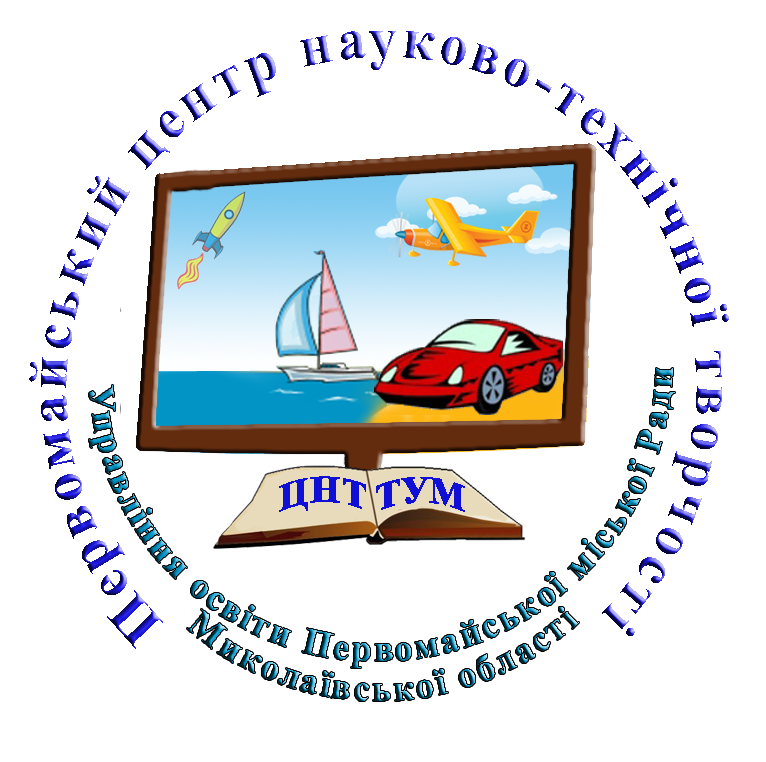 Пояснювальна записка до навчального плану Первомайського ЦНТТУМна 2018/2019 навчальний рік	Одними із головних завдань закладу позашкільної освіти, визначених Законом України «Про позашкільну освіту», є створення умов для творчого, інтелектуального, духовного та фізичного розвитку вихованців, пошук,  розвиток та підтримка здібних, обдарованих і талановитих дітей. На реалізацію цих завдань спрямовано ряд нормативно – правових  документів, що регламентують роботу ЦНТТУМ:Закон України від 05.09.2017р. №  №2145-VIII «Про освіту».  Закон України від 22.06.2000 р.№1841-ІІІ«Про позашкільну освіту».Постанова Кабінету Міністрів України від 06.05.2001 р. № 433 «Про затвердження переліку типів позашкільних навчальних закладів і Положення про позашкільний навчальний заклад».Наказ МОН України від 16.06.2015 № 641 «Про затвердження Концепції національно-патріотичного виховання дітей і молоді, Заходів щодо реалізації Концепції національно-патріотичного виховання дітей і молоді.Лист Міністерства освіти і науки України  №1/9-417 від 19.08.2014 «Про навчальні програми з позашкільної освіти».Особливе місце посідає Національна стратегія розвитку освіти в Україні на період до 2021 року, схвалена Указом Президента України від 25 червня  2013 року № 344, метою якої є підвищення доступності якісної, конкурентоспроможної освіти відповідно до вимог інноваційного сталого розвитку суспільства та економіки; забезпечення особистісного розвитку людини згідно з її індивідуальними здібностями, потребами на основі навчання протягом життя. Серед основних завдань Національної стратегії є побудова ефективної системи національного виховання, розвитку  і соціалізації дітей та молоді на засадах загальнолюдських, полікультурних, громадянських цінностей; забезпечення фізичного, морально-духовного, культурного розвитку дитини; формування соціально зрілої творчої особистості, громадянина України і світу; підготовка молоді до свідомого вибору сфери життєдіяльності; модернізація структури, змісту та організації освіти на засадах компетентнісного підходу, розвивальної педагогіки; удосконалення системи підготовки, перепідготовки та підвищення кваліфікації педагогічних кадрів системи освіти.Діяльність Центру науково-технічної творчості учнівської молоді у 2018/2019 навчальному році буде здійснюватися з урахуванням завдання, визначеного соціальними ініціативами Президента України, а саме: створення умов для забезпечення якісної позашкільної освіти дітей різних соціальних категорій.Поточний навчальний рік стане роком широкого охоплення технічною творчістю дітей, розвитку талантів учнівської молоді, підтримки творчих, інтелектуальних і спортивних досягнень вихованців ЦНТТУМ. З цією метою Центром науково-технічної творчості учнівської молоді проводить активну роботу щодо збільшення мережі гуртків та охоплення дітей міста науково – технічною творчістю.З огляду на зазначене, актуальними питаннями цього навчального року є:створення сприятливих умов для реалізації потенціалу  педагогічних працівників та обдарованої молоді закладу, для особистісного розвитку суб’єктів освітнього процесу;виховання  учнівської молоді  на кращих традиціях національної  культури,   патріотизму, громадянських якостей особистості;зміцнення конкурентно – спроможності закладу за рахунок підвищення ефективності  використання його методичного, технічного та інноваційного  потенціалу;забезпечення доступної та якісної позашкільної освіти, що відповідає вимогам суспільства, запитам особистості, потребам держави й міста;розбудова ефективної системи соціального партнерства ЦНТТУМ;впровадження інноваційних форм роботи щодо формування допрофільного та профільного навчання у систему освітнього процесу ЦНТТУМ; розвиток інформаційних та комунікативних технологій;підвищення рівня професійної компетенції керівників гуртків шляхом самоосвіти та активного використання  різноманітних інновацій;удосконалення змісту навчальних програм, форм і методів навчання на основі компетентнісного і діяльнісного підходів. сприяння соціальній адаптації певної категорії гуртківців;широке залучення учнівського самоврядування до вирішення питань організації освітнього процесу; покращення матеріально-технічної бази закладу та вирішення нагальних проблем.Всебічному розвитку підростаючого покоління, пошуку і підтримці талановитої та обдарованої молоді, створенню умов для розкриття  інтелектуальних, творчих та фізичних здібностей сприяють масові заходи, що проводяться ЦНТТУМ. Діяльність Центру науково-технічної творчості у 2018/2019 н. р. спрямована на виховання учнівської молоді на кращих традиціях національної  культури,   патріотизму, громадянських якостей особистості; розвиток інтересу дітей та молоді до науково-технічної творчості, розширення наукового світогляду; створення умов для набуття вихованцями техніко-технологічних умінь і навичок; активізацію раціоналізаторсько-винахідницької, конструкторської та пошукової діяльності.Робота в гуртках закладу діє за такими профілями: початково-технічний, спортивно-технічний, предметно-технічний, художньо-технічний.  Вихованці початково-технічного профілю освоюють фундаментальні навички та вміння технічної творчості.Найбільш результативними залишаються гуртки спортивно-технічного напрямку, так як серед вихованців авіа- та судномоделістів найбільша кількість перемог всеукраїнського та обласного рівня.В гуртках предметно-технічного профілю приділяють увагу вивченню теоретичних розділів технічних наук, розвитку навичок дослідницько-конструкторської діяльності, де особливим значенням є залучення учнів до наукової роботи. Гуртки художньо-технічного профілю завжди були найбільш чисельними, тут гуртківці освоюють різні техніки декоративно-прикладного мистецтва по виготовленню предметів домашнього вжитку. Залучення дітей молодшого шкільного віку забезпечує ранній розвиток креативного мислення й здібностей дітей, дає додаткові переваги у діагностиці технічних нахилів та уподобань дітей молодшого віку.У 2018/2019 н.р. освітня діяльність ЦНТТУМ спрямована на реалізацію головного завдання – забезпечення доступної та якісної позашкільної освіти, що відповідає вимогам суспільства, запитам особистості, потребам держави й міста.Навчальний план гуртківпочатково-технічного профілюВсього:    6  груп;  32 годин;   112 гуртківців.Навчальний план гуртківспортивно-технічного профілюВсього:       7 груп;    42 годин;   107 гуртківців.Навчальний план гуртківхудожньо-технічного профілюВсього:   20  груп;  76  годин;   366 гуртківців.Навчальний план гуртківпредметно-технічного профілюВсього:       3 груп;    16 годин;   44 гуртківці.Всьогопо Первомайському Центру науково-технічної творчості учнівської молодіДиректор  ЦНТТУМ              І.В. Сербенюк№Назва гурткаРівень навчанняРівень навчанняРівень навчанняРівень навчанняКерівник гуртка№Назва гурткапочатковийпочатковийосновнийосновнийКерівник гуртка№Назва гурткаІ рікІІ рікІ рікІІ рікКерівник гурткаПочаткове  технічне моделювання1 гр.4 год.19 чоловік2 гр.12 год.39 чоловік1 гр.6 год.18 чоловікБаранська О.А.Коваль К.П. д/вПочаткове  технічне моделювання1 гр.4 год.18 чоловік1 гр.6 год.18 чоловікКоваль К.П. д/вНужна К.В.№Назва гурткаРівень навчанняРівень навчанняРівень навчанняРівень навчанняРівень навчанняРівень навчанняРівень навчання№Назва гуртка Початк.ОсновнийОсновнийОсновнийВищийВищийВищий№Назва гурткаІІ рікІ рікІІ рік                                                                                                                                                                            ІІІ рікІ рікІІ рікІІІ рікКерівник гурткаАвіа-модельний1 гр.6 год.15 чол.Луковський Р.В.Авіа-модельний1 гр.6 год.16 чол.Чистов І.М.Судно-модельний1 гр.6 год.16 чол.Луковський Р.В.Судно-модельний2 гр.12 год.32 чол.Савва А.Ю.Судно-модельний1 гр.6 год.14 чол.Чистов І.М.Авто-модельний1 гр.6 год.14 чол.Луковський Р.В.№Назва гурткаРівень навчанняРівень навчанняРівень навчанняРівень навчанняКерівник гуртка№Назва гурткапочатковийпочатковийосновнийосновнийКерівник гуртка№Назва гурткаІ рікІІ рікІ рікІІ рікКерівник гурткаМоделювання іграшок - сувенірів2 гр.12 год.37 чол.Архіпова Т.Г.Моделювання іграшок - сувенірів4 гр.16 год.72 чол.Ольховська Л.М.В’язунчики2 гр.8 год.38 чол.1 гр.6 год.15 чол.Добровольська О.О.Виготовлення сувенірів1гр.6 год.15 чол.Доброва Л.Л.Виготовлення сувенірів1гр.4 год.19 чол.1гр.5 год.15 чол.Сербенюк І.В.Сувенірна майстерня2 гр.10 год.40 чол.Нужна К.В.Кольорові долоньки3 гр.3 год.60 чол.Доброва Л.Л.Кольорові долоньки2 гр.2 год.40 чол. Нужна К.В.Кольорові долоньки1 гр.4 год.15 чол.Коваль К.П. д/вОльховська Л.М.№Назва гурткаРівень навчанняРівень навчанняРівень навчанняРівень навчанняРівень навчанняРівень навчанняРівень навчання№Назва гуртка Почат.ОсновнийОсновнийОсновнийВищийВищийВищий№Назва гурткаІ рікІ рікІІ рікІІІ рікІ рікІІ рікІІІ рікКерівник гурткаОснови програмування1 гр.4 год.14 чол.Сільченко Ю.В.Радіоелектронне конструювання2 гр.12 год.30 чол.Сільченко Ю.В.№ п/ппрофільКількість гуртківКількість годинКількість вихованців1Початково - технічний6321122Спортивно - технічний7421073Художньо - технічний20763664Предметно-технічний31644Разом:Разом:36166629Резерв:Резерв:3845Всього:Всього:39174674